		ОТДЕЛЕНИЕ ОБЩЕСТВЕННЫХ НАУК РАН ФЕДЕРАЛЬНОЕ ГОСУДАРСТВЕННОЕ БЮДЖЕТНОЕ УЧРЕЖДЕНИЕ НАУКИЦЕНТРАЛЬНЫЙ ЭКОНОМИКО-МАТЕМАТИЧЕСКИЙ ИНСТИТУТ РАН
ФЕДЕРАЛЬНОЕ ГОСУДАРСТВЕННОЕ БЮДЖЕТНОЕ ОБРАЗОВАТЕЛЬНОЕ УЧРЕЖДЕНИЕВЫСШЕГО ПРОФЕССИОНАЛЬНОГО ОБРАЗОВАНИЯ «ВОРОНЕЖСКИЙ ГОСУДАРСТВЕННЫЙ УНИВЕРСИТЕТ»ГОСУДАРСТВЕННОЕ НАУЧНОЕ БЮДЖЕТНОЕ УЧРЕЖДЕНИЕ«АКАДЕМИЯ НАУК РЕСПУБЛИКИ ТАТАРСТАН»ФЕДЕРАЛЬНОЕ ГОСУДАРСТВЕННОЕ АВТОНОМНОЕ ОБРАЗОВАТЕЛЬНОЕ УЧРЕЖДЕНИЕВЫСШЕГО ПРОФЕССИОНАЛЬНОГО ОБРАЗОВАНИЯ«КАЗАНСКИЙ (ПРИВОЛЖСКИЙ) ФЕДЕРАЛЬНЫЙ УНИВЕРСИТЕТ»ЛАБОРАТОРИЯ ИССЛЕДОВАНИЯ СОЦИАЛЬНЫХ ОТНОШЕНИЙ И МНОГООБРАЗИЯ ОБЩЕСТВА (ЛИСОМО)НЕГОСУДАРСТВЕННОЕ ОБРАЗОВАТЕЛЬНОЕ УЧРЕЖДЕНИЕ ВЫСШЕГО ПРОФЕССИОНАЛЬНОГО ОБРАЗОВАНИЯ«РОССИЙСКАЯ ЭКОНОМИЧЕСКАЯ ШКОЛА»Системное моделированиесоциально-экономическихпроцессовМеждународная научнаяшкола-семинар имениакадемика С.С.Шаталина(Основана в 1978 г.С.С.Шаталиным и Н.Я.Краснером)XXXVIII       заседаниеПРОГРАММАПри поддержке РФФИ(Проект – 15-06-20809 Г)2– 8 октября 2015 г.,г. Казань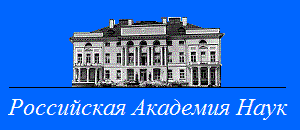 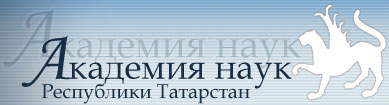 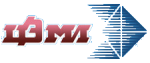 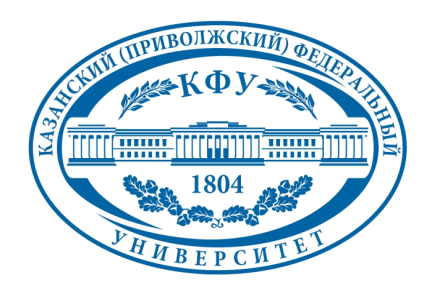 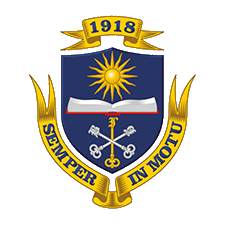 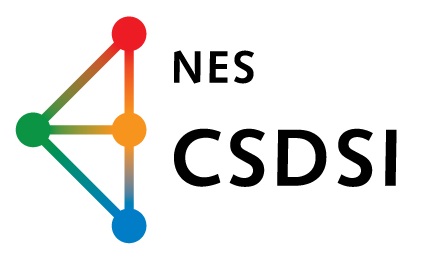 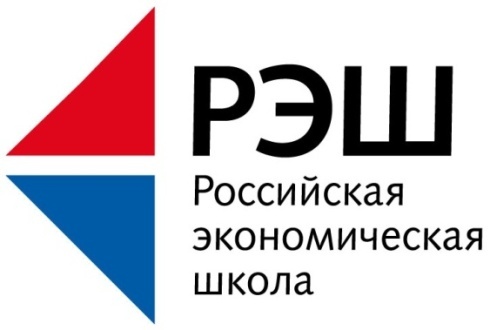 Мероприятие проводится при финансовой поддержке Российского фонда фундаментальных исследований, Проект 15-06-20809 ГWeb page: www.smsep.ru (www.смсэп.рф)E-mail:smsep-shatalin@yandex.ruОРГКОМИТЕТ ШКОЛЫ-СЕМИНАРА:Председатель:Макаров Валерий Леонидович – академик РАН, директор ЦЭМИ РАН, президент РЭШ, директор ВШГА МГУ им. М.В.Ломоносова, МоскваЗаместители председателя:Гафуров Ильшат Рафкатович - д.э.н., проф., ректор Казанского (Приволжского) федерального университета, КазаньГребенников Валерий Григорьевич – д.э.н., проф., зав. лабораторией ЦЭМИ РАН, МоскваСалахов Мякзюм Халимулович – академик АН РТ, проф., президент Академии наук РТ, Казань. Щепина Ирина Наумовна - д.э.н., доц., зам. декана по НИР экон. фак. ВГУ, Воронеж, вед.н.с. ЦЭМИ РАН, Москва (руководитель рабочей группы)Члены Оргкомитета:Айвазян Сергей Артемьевич – д.ф.-м.н., проф., зам. директора ЦЭМИ РАН, МоскваАфанасьев Михаил Юрьевич – д.э.н., проф., зав. лабораторией ЦЭМИ РАН, МоскваБаева Нина Борисовна – к.э.н., доц. факультета ПММ ВГУ, ВоронежБагаутдинова Наиля Гумеровна– д.э.н., проф., директор института управления, экономики и финансов КФУ, Казань Банержи Партасарати (Parthasarathi Banerjee)– Ph.D., проф., Национальный институт исследований научного и технологического развития (CSIR-NISTADS), Нью-Дели, ИндияБеленов Олег Николаевич – д.э.н., проф., проректор по экономике и международному сотрудничеству ВГУ, ВоронежВебер Шломо – Ph.D., проф., первый проректор РЭШ, науч. рук. Лаборатории исследования социальных отношений и многообразия общества (ЛИСОМО) РЭШ, Москва, Southern Methodist University, Даллас, США Давыдов Денис Витальевич – д.э.н., вед.н.с.  ЛИСОМО РЭШ, МоскваДас Панчанан (Panchanan Das) –  Ph.D., проф., Университет Калькутты (Calcutta University), Калькутта, ИндияДементьев Виктор Евгеньевич – д.э.н., проф., зам директора ЦЭМИ РАН, МоскваГоличенко Олег Георгиевич - д.э.н., проф., гл.н.с.  ЦЭМИ РАН, МоскваИманов Рафаил Арифович - к.э.н., ст.н.с. ЦЭМИ РАН, МоскваКанапухин Павел Анатольевич – д.э.н., декан эконом. факультета ВГУКачалов Роман Михайлович – д.э.н., проф., зав. лабораторией ЦЭМИ РАН, МоскваКвинт Владимир Львович – д.э.н., проф., зав. каф. МШЭ, иностранный член РАН, СШАКлейнер Георгий Борисович – член-корр. РАН, зам. директора ЦЭМИ РАН, МоскваКубонива Маасаки– проф. Хитоцубиши университета, Токио, ЯпонияЛившиц Вениамин Наумович – д.э.н., проф., зав. лабораторией ИСА РАН, МоскваПолтерович Виктор Меерович – академик РАН, проректор МШЭ МГУ, зав. лабораторией ЦЭМИ РАН, МоскваПопов Василий Николаевич – д.б.н., проф., проректор по научной работе и информатизации ВГУ, ВоронежСафиуллин Ленар Наилевич – д.э.н., проф., заместитель директора Институт управления, экономики и финансов КФУ по научной деятельности, КазаньСонин Константин Исаакович – к.ф.-м.н., проф. Университета Чикаго (The University of Chicago Irvin B. Harris Graduate School of Public Policy), Чикаго, СШАХан МосинУ (Mohsin U. Khan) –  Ph.D., проф, Научный фонд «Захир» (Secretary, Zaheer Science Foundation), Нью-Дели, ИндияХоменко Вадим Васильевич - член-корр. АН РТ,  проф., вице-президент Академии наук РТ,  КазаньФаттахов Рафаэль Валиахметович – д.э.н., проф., руководитель департамента региональной экономики Финансового университета при Правительстве РФЭкспертная группа Оргкомитета:Устюжанина Елена Владимировна – руководитель группы,  д.э.н., проф., гл.н.с. ЦЭМИ РАН, заведующая кафедрой РЭУ имени Г.В. Плеханова, МоскваГоголева Татьяна Николаевна – д.э.н., проф., зав. каф. эконом. факультета ВГУ, ВоронежДенисова Ирина Анатольевна – Ph.D., к.э.н., проф. РЭШ, вед.н.с. ЦЭФИР, МоскваДолгопятова Татьяна Григорьевна –  д.э.н., проф., гл.н.с., ординарный проф. факультета экономических наук  НИУ ВШЭ, МоскваЛевин Марк Иосифович – д.э.н., проф., ординарный проф. факультета экономических наук  НИУ ВШЭ, гл.н.с. ЦЭМИ РАН, МоскваМаксимов Андрей Геннадьевич – к.ф.-м.н., зав. каф. НИУ ВШЭ – Нижний Новгород, Нижний НовгородМатвеенко Владимир Дмитриевич – д.ф.-м.н, проф., ординарный проф., Санкт-Петербургская школа экономики и менеджмента, НИУ ВШЭ в Санкт-Петербурге Петров Александр Георгиевич – к.э.н., с.н.с. ЦЭМИ РАН, МоскваСавватеев Алексей Владимирович – д.ф.-м.н., доцент, вед.н.с. ЛИСОМО РЭШ, вед.н.с. ЦЭМИ РАН,  проф. МФТИ, Москва, с.н.с. ОРЭСП ИНЦ СО РАН, проф. ИМЭИ ИГУ, ИркутскУгольницкий Геннадий Анатольевич – д.ф.-м.н., проф., зав. каф. мех.-матем. факультета ЮФУ, Ростов-на-ДонуРабочая группа:Акинфеева Екатерина Владимировна - к.э.н., доц., и.о. вед.н.с. ЦЭМИ РАН, МоскваБаклыков Андрей Сергеевич - магистрант факультета ПММ ВГУ, ВоронежБрегеда Максим Викторович – к.э.н., зам. фин. директора по аналитике «ИМ-Логистикс», МоскваБурилина Мария Алексеевна – аспирант ЦЭМИ РАН, МоскваБыстрянцева Дарья Игоревна – аспирант ВГУ, ВоронежЖданова Ольга Витальевна – студ. эконом. факультета ВГУ, ВоронежИманов Рафаил Арифович – к.э.н., ст.н.с. ЦЭМИ РАН, МоскваКлимченков Дмитрий Альбертович – магистрант эконом. факультета ВГУ, ВоронежНоакк Наталия Вадимовна – к.псих.н., вед.н.с. ЦЭМИ РАН, МоскваПономарева Ольга Станиславна – н.с. ЦЭМИ РАН, МоскваСолосина Мария Игоревна – аспирант ВГУ, ВоронежЩепин Лев Алексеевич – магистрант эконом. факультета ВГУ, ВоронежЮрова Яна Александровна – преподаватель эконом. факультета ВГУ, ВоронежЯрышина Валерия Николаевна – вед. инженер, преподаватель эконом. факультета ВГУ, ВоронежРегламент выступленийДоклад на пленарном заседании – 30 мин.Доклад на секционном заседании – 15 мин.Сообщение на секционном заседании – 10 минут.Доклад на круглом столе – 15 мин.Выступление на круглом столе – 5-7 мин.Лекция, мастер-класс – 60 мин.Рабочие языки – русский, английский.РАСПИСАНИЕ РАБОТЫ ШКОЛЫ-СЕМИНАРА *)*) о возможных корректировках расписания будет сообщено перед началом школы-семинараПРОГРАММА ЗАСЕДАНИЙ3.10.2015Открытие школы-семинараПриветствия:Председатель Оргкомитета школы-семинара, директор ЦЭМИ РАН, акад. РАН Макаров В.Л. Президент АН РТ, акад. АН РТ Салахов М.Х. Ректор КФУ, д.э.н. Гафуров И.Р. Директор Института управления, экономики и финансов КФУ, д.э.н. Багаутдинова Н. Р.Пленарное заседание 1Ведущий: д.э.н. Гребенников В.Г.. (Москва, ЦЭМИ РАН)1.акад. РАН Макаров В.Л. (Москва, ЦЭМИ РАН) «О месте стратегического планирования в современной российской экономике»2.акад. РАН Полтерович В.М. (Москва, ЦЭМИ РАН) «Эволюция институтов конкуренции, власти и сотрудничества. Становление коллаборативизма»3. акад. РАН  Хабриева Т.Я. (Москва, РАН) «Право и экономическая деятельность»4. член-корр. АН РТ  Хоменко В.В. (Казань, АН Республики Татарстан) «Республика Татарстан в системе международного и межрегионального взаимодействия»Пленарное заседание 2Ведущий: акад. РАН Полтерович В.М. (Москва, ЦЭМИ РАН)Ph.D. Khan M.U. (Zaheer Science Foundation, Delhi, India) «Innovation driven economic development in India as compared  to China and other Asian Countries»д.э.н. Козырев А.Н. (Москва, ЦЭМИ РАН) «Экспериментальная экономика знаний»к.т.н. Салимов Р.И. (Казань, ГУП Республики Татарстан «Татарстанский центр научно-технической информации») «Система планирования и управления НИОКР – основа рынка интеллектуальной собственности»Круглый стол 1«Стратегия развития регионального рынка интеллектуальной собственности»Ведущие: к.т.н. Салимов Р.И. (Казань, Татарстанский центр научно-технической информации), д.э.н. Козырев А.Н. (Москва, ЦЭМИ РАН), член-корр. АН РТ Хоменко В.В. (Казань, АН Республики Татарстан)04.10.2015Пленарное заседание 3Ведущие: д.э.н. Дементьев В.Е. (Москва, ЦЭМИ РАН)чл.-корр. Клейнер Г.Б. (Москва, ЦЭМИ РАН) «Экономические кризисы и системная устойчивость экономики»д.э.н. Лившиц В.Н., к.э.н. Тищенко В.И., к.э.н. Фролова М.П. (Москва, ИСА РАН) «Капитализм и социализм: субъективно-объективный подход к оценке победителей и побежденных»3. д.ф.-м.н. Матвеенко В.Д. (Санкт-Петербург, НИУ ВШЭ) «Производственная CES-функция и выбор технологии»Междисциплинарное заседание«Социальные отношения и многообразие обществ» по направлениям исследований ЛИСОМО РЭШВедущие: д.э.н. Давыдов Д.В. (Москва, ЛИСОМО РЭШ), Ph.D, проф. Шломо В. (Москва, ЛИСОМО РЭШ)Ph.D Шломо Вебер (Москва, РЭШ, Southern Methodist University) «Актуальные проблемы оценки разнообразия в России и мире»Ph.D Hans Wiesmeth (TU Dresden, УрФУ) «Awarenessof Global Warming: An Analysis of Yandex Search Request»Ph.D Güneş Gökmen (Москва, РЭШ) «Minorities and Long-run Development: Persistence of Armenian and Greek Influencein Turkey»д.ф-м.н Шаповал А.Б. (Москва, ЛИСОМО РЭШ, Фин. университет при Правительстве РФ, НИУ ВШЭ) «Относительный эффект масштаба в модели двухсекторной экономики с монополистической конкуренцией» Ph.D  Измалков С.Б. (Москва, РЭШ) «On Cost Overruns in Procurement with Budget Constrained Contractors»д.ф-м.н. Савватеев А.В. (Москва, ЛИСОМО РЭШ) «A general equilibrium approach to the multidimensional Tiebouthypothesis»Круглый стол 2 по темам пленарных докладовВедущие: д.э.н. Гребенников В.Г.,  д.э.н. Дементьев В.Е. (Москва, ЦЭМИ РАН)05.10.2015Пленарное заседание 4Ведущие: д.э.н. Лившиц В.Н. (Москва, ИСА РАН)1. к.ю.н. Габов А.В. (Москва, Института законодательства и сравнительного правоведения при Правительстве РФ) «Определение правом границ юридического лица и ее влияние на экономические решения»2.* - доклады будут объявлены позднееКруглый стол 3«Проблемы науки и образования: пути решения и международный опыт»Ведущие: д.э.н. Устюжанина Е.В. (Москва, РЭУ им. ак. Г.В. Плеханова, ЦЭМИ РАН), д.э.н., Багаутдинова Н.Г. (Казань, КФУ), д.э.н. Щепина И.Н. (Воронеж, ВГУ, ЦЭМИ РАН)Выступления:д.э.н. Устюжанина Е.В. (Москва, РЭУ им. ак. Г.В. Плеханова, ЦЭМИ РАН)  «Экономическая теория: проблемы преподавания».к.э.н. Данилина Я.В (Москва, ЦЭМИ РАН) «Сущность и цели процесса модернизации системы образования»к.э.н. Какушкина М.А., к.э.н. Логвин Н.В., к.э.н. Костылева С.Ю. . (Тамбов, Тамбовский филиал РАНХиГС) «Концептуальные подходы к анализу ВУЗа как экономического института в свете актуализации проблем формирования человеческого потенциала науки»Хисматуллина Г.Ф. (Казань, ООО "Тимсофт") «Конфликт знаний и умений: чего хочет работодатель от сегодняшнего выпускника вуза»Мастер класс Хисматуллина Г.Ф. (Казань, ООО "Тимсофт")«Как найти СВОЮ работу или Чего хотят современные работодатели»Лекцияд.ф.-м.н. Савватеев А.В. (Москва-Иркутск, ЛИСОМО РЭШ, ЦЭМИ РАН,  МФТИ, ОРЭСП ИНЦ СО РАН, ИМЭИ ИГУ)«Равновесие дискретного отклика:
в поисках адекватной модели поведения людей»Вечер памяти, посвященный 70-летию Победы в ВОВ «Роль ученых - участников войны и детей войны в становлении Школы-семинара»Ведущие: д.э.н. Гребенников В.Г. (Москва, ЦЭМИ РАН), д.э.н. Лившиц В.Н. (Москва, ИСА РАН), д.э.н. Щепина И.Н. (Воронеж-Москва, ВГУ, ЦЭМИ РАН)06.10.2015СЕКЦИОННЫЕ ЗАСЕДАНИЯСекция 1. Экономическая теорияРуководители: д.э.н. Гребенников В.Г. (Москва, ЦЭМИ РАН), д.э.н. Белоусова Н.И. (Москва, ИСА РАН), д.э.н. Устюжанина Е.В. (Москва, ЦЭМИ РАН, РЭУ им. Г.В. Плеханова), Секретарь: Баклыков А.С.Доклады:Бахтин М.А. (Санкт-Петербург, НИУ ВШЭ) «Анализ межвременного выбора с учетом теории перспектив»д.э.н. Белоусова Н.И. (Москва, ИСА РАН) «Система принципов анализа и моделирования мероприятий по структурному реформированию естественных монополий»д.э.н. Дементьев В.Е. (Москва, ЦЭМИ РАН) «Организационные основы динамических способностей бизнеса»к.э.н. Игнатьева О.А., Гоцуляк И.Ф. (Казань, КФУ) «Особенности современного экономического кризиса в России»к.э.н. Иманов Р.А., д.э.н. Ерзнкян Б.А., Магомедов Р.Ш. (Москва, ЦЭМИ РАН) «К учету национальной специфики социально-экономической динамики»д.э.н. Канапухин П.А., Масленников О.В. (Воронеж, ВГУ) «Эконометрическое моделирование модифицированной кривой Кузнеца для экономики регионов Центрального федерального округа Российской Федерации»к.т.н. Орлова Е.В., д.т.н. Исмагилова Л.М (Уфа, УГАТУ) «Гармонизированное управление предприятием: взгляд с позиции системной микроэкономики»к.э.н. Трофимова Н.А. (Москва, ЦЭМИ РАН) «Индивидуальный социальный капитал предпринимателя (экономический аспект)»д.э.н. Устюжанина Е.В. (Москва, ЦЭМИ РАН, РЭУ имени Г.В. Плеханова), к.э.н Новикова Е.С. (Москва, РЭУ имени Г.В. Плеханова) «Россия в глобальных цепочках создания стоимости»Сообщения:Одинцова Ю.Л. (Казань, КФУ) «Трансформация категории общественного благосостояния»Пономарева О.С., Розенталь В.О. (Москва, ЦЭМИ РАН) «О необходимости модернизации институциональной структуры российской экономики»Рыбачук М.А. (Дубна, Москва, ЦЭМИ РАН) «Оценка макропропорций системной структуры российского общества» Шарапудинов Ш.Ш. (Санкт-Петербург, НИУ ВШЭ) «Технический прогресс и премия за квалификацию: межстрановой анализ»Секция 2. Механизмы государственного,
регионального и муниципального управленияРуководители: проф. Лившиц В.Н. (Москва, ИСА РАН), проф. Дементьев В.Е. (Москва, ЦЭМИ РАН), проф. Гоголева Т.Н. (Воронеж, ВГУ)Секретарь: Солосина М.И.Доклады:д.э.н. Аблаев И.М. (Казань, КФУ) «Приоритетные формы и сферы государственно-частного партнерства в современной экономике России»д.т.н. Бондаренко Ю.В., Козлов В.Л., Березнев П.В. (Воронеж, ВГУ) «Об одном подходе к формированию пакета программ социально-экономического развития муниципального образования»к.э.н. Бушанский С.П. (Москва, ЦЭМИ РАН) «Модель оптимального выбора предпроектных изысканий инфраструктурных объектов»д.э.н. Гоголева Т.Н., Рогатнев Н.С. (Воронеж, ВГУ) «Эффект вовлечения иностранных инвестиций в развивающиеся страны»д.э.н. Давыдов Д.В. (Москва, РЭШ), Лаврененко И.И. (Владивосток, ДВФУ) «Разнообразие типов и экономическое развитие муниципальных образований»Ильинский Д.Г. (Красногорск, Москва, ЦЭМИ РАН) «Свойство линеек ссудо-сберегательных тарифных планов»к.э.н. Мызникова М.Н. (Казань, КФУ) «Показатели оценки энергоэффективности региональной экономики»д.э.н Орлова Е.Р., Бочарова И.Е., Дарменко А.А. (Москва, ИСА РАН) «Экспорт и импортозамещение в туристической отрасли России: анализ возможностей повышения ее эффективности»д.э.н. Чекмарев В.В., Чекмарев Вл.В. (Кострома, КГУ им. Н.А. Некрасова) «Формирование института экономической безопасности регионов»Сообщения:	Баклыков А.С. (Воронеж, ВГУ) «Особенности инфляционных процессов в регионах России»к.э.н. Миронова И.А. (Москва, ИСА РАН) «Оценка эффективности проектов, связанных с внедрением информационных технологий»Мустафина Я.М. (Москва, ЦЭМИ РАН) «Новые социально-экономические явления и процессы: Эколого-экономические механизмы управления в нефтяном секторе на примере Российской Федерации»Редькина А.Ю., Лагодюк Е.В. (Пермь, НИУ ВШЭ-Пермь) «Сдерживающие эффекты российского контроля слияния: эмпирическое исследование»Шуяхметова Р.М. (Казань, КФУ) «Оценка реализации концепции "умного" устойчивого города в столичных городах Приволжского федерального округа»Секция 3. Современные тенденции развития
отраслей, хозяйственных комплексов и фирмРуководители: чл.-корр. РАН Клейнер Г.Б. (Москва, ЦЭМИ РАН), проф. Долгопятова Т.Г. (Москва, НИУ-ВШЭ), проф. Брагинский О.Б. (Москва, ЦЭМИ РАН)Секретарь: Пономарева О.С.Доклады:д.э.н. Брагинский О.Б. (Москва, ЦЭМИ РАН) «Об оптимизации структуры производства в крупных промышленных комплексах»д.э.н. Долгопятова Т.Г., Хомякова Е.В. (Москва, НИУ ВШЭ) «Внедрение управленческих систем: влияние на деятельность промышленных предприятий»к.э.н. Евсюков С.Г., д.э.н. Устюжанина Е.В. (Москва, ЦЭМИ РАН, РЭУ им. Г.В. Плеханова) «Наукоёмкая промышленность в России: история и перспективы»д.э.н. Качалов Р.М, Плетененко О.А. (Москва, ЦЭМИ РАН) «Анализ показателей качества управления предприятием»к.ф-м.н. Кравец М.А. (Воронеж, ВГУ) «Матрица выбора стратегии развития организационных коммуникаций»к.ф-м.н. Максимов А.Г., Коновалова М.С. (Н. Новгород, НИУ ВШЭ – Нижний Новгород) «О чувствительности отраслей и отдельных компаний к состоянию экономической конъюнктуры»д.э.н. Павлова А.В. (Казань, КФУ) «К вопросу о применении системно-диалектического подхода к исследованию противоречий развития предприятия»Сообщения:к.э.н. Богданова Т.К., Неклюдов Д.Ю. (Москва, НИУ ВШЭ) «Разработка тарифных планов телекоммуникационной компании»к.ф.-м.н. Пастухов А.И. (Москва,  ООО "Ай Си Эс Консалтинг"), Щепин Л.А., д.э.н. Щепина И.Н. (Воронеж, ВГУ) «Проблемы проектирования организации системы технико-экономического планирования для нефтедобывающих компаний»Секция 4. Экономика инновационных
процессовРуководители: д.э.н Голиченко О.Г. (Москва, ЦЭМИ РАН), к.ф.-м.н. Максимов А.Г. (Нижний Новгород, НИУ-ВШЭ – Нижний Новгород), д.э.н. Щепина И.Н. (Воронеж-Москва, ВГУ-ЦЭМИ РАН)Секретарь: Быстрянцева Д.И.Доклады:к.ф-м.н. Букин К.А.  (Москва, НИУ ВШЭ) «Эволюционная модель диффузии инноваций»д.э.н. Голиченко О.Г., к.э.н. Самоволева С.А. (Москва, ЦЭМИ РАН) «Ориентация предприятий на создание продуктовых или процессных инноваций и выбор источников исследований и разработок»к.ф-м.н. Мичасова О.В., Кузнецов Ю.А. (Н.Новгород, НГУ им. Н.И. Лобачевского) «Анализ факторов, характеризующих модернизацию и инновационное развитие в России»Толкачева Е.В.,  д.э.н. Щепина И.Н.(Воронеж, ВГУ) «Механизмы мониторинга и инновационная политика при защите окружающей среды»Сообщения:Быстрянцева Д.И. (Воронеж, ВГУ) «О развитии агротуризма в России и методах оценки агротуристических проектов»Вершинина А.В., д.э.н. Орлова Е.Р.  (Москва, ИСА РАН) «Технологические инновации в отечественной промышленности»Ерзинкян Э.А. (Москва, ЦЭМИ РАН) «Системная теория оценки активов в инновационную эпоху» Маъруфи М. (Казань, КФУ) «Зарубежный опыт формирования и функционирования инновационных сетей в электроэнергетике» к.э.н. Невелев В.А. (Москва, Институт мировой экономики) «Экономическая эффективность системного моделирования в стратегическом планировании инновационного развития автотранспортного комплекса России»д.э.н Никулина О.В. (Краснодар, КубГУ) «Совершенствование финансовой поддержки экспортно-ориентированных инновационных компаний в условиях функционирования России в составе ВТО»к.э.н. Новикова Е.С. (Москва, РЭУ им. Г.В. Плеханова) «"Сервисофикация" как новая технико-экономическая парадигма в рамках шестой технологической революции»к.э.н. Пигорев Д.П., Белянов А.А. (Москва, ЦЭМИ РАН) «Анализ преимуществ файлообменных сетей для распространения произведений, перешедших в общественное достояние»Устюжанин В.Л. (Москва, ЦЭМИ РАН) «Устойчивая конкурентоспособность организации как функция нескольких переменных»Секция 5. Социальная политика и рынки трудаРуководители: проф. Денисова И.А. (Москва, РЭШ, ЦЭМИ РАН), к.ф-м.н. Аистов А.В. (Н. Новгород, НИУ ВШЭ – Нижний Новгород), к.э.н. Тарасова Н.А. (Москва, ЦЭМИ РАН)Секретарь: Ярышина В.Н.Доклады:к.ф-м.н. Аистов А.В., Александрова Е.А. (Н. Новгород, НИУ ВШЭ – Нижний Новгород) «Распределенный во времени эффект профессионального обучения работников»к.э.н. Винокурова Н.А. (Москва, ЦЭМИ РАН) «Молодёжь в науке, мотивации, взгляды, жизненные стратегии»к.ф-м.н. Демидова О.А., Даниленко Т.А., Синьорелли М. (Москва, НИУ ВШЭ) «Пространственно-эконометрический анализ клубов безработицы в России»д.э.н. Дубовик М.В. (Подольск, РЭУ им. Г.В. Плеханова) «Посткризисные тенденции на рынке труда»к.ф-м.н. Максимов А.Г., Чернова Д.В. (Н. Новгород, НИУ ВШЭ – Нижний Новгород) «Взаимосвязь заработной платы и предложения труда в России»к.э.н. Матершева В.В. (Воронеж, ВГУ) «Износ человеческого капитала: трудоголизм и прокрастинация»к.э.н. Ноздрина Н.Н., к.э.н. Шнейдерман И.М. (Москва, Институт народнохозяйственного прогнозирования РАН) «Развитие арендного сектора жилья в Москве с учетом денежных доходов домохозяйств»к.ф.н. Петренко Е.С., Богомолова Е.В., Иванова И.И., Кот Ю.А., Москва, Фонд «Общественное Мнение») «Обеспечение прав человека как важнейший критерий качества жизни»к.ф.н. Петренко Е.С., Галицкая Е.Г. (Москва, Фонд «Общественное Мнение») «Действующие лица российского социума и их антикризисные стратегии»акад. РАН Полтерович В.М, Даниелян В.А. (Москва, ЦЭМИ РАН) «Детерминанты возраста выхода на пенсию» Россошанский А.И. (Москва, ЦЭМИ РАН) «Индексная оценка качества жизни населения регионов России»к.э.н. Тарасова Н.А., Фаерман Е.Ю., Васильева И.А., к.э.н. Фонтана К.А. (Москва, ЦЭМИ РАН) «Общие положения системного моделирования социальной сферы: проблемы ее структуризации» Ярышина В.Н. (Воронеж, ВГУ) «Разработка модели оплаты труда на основе комбинирования инновационных систем»Сообщения:Бутаева К.О. (Москва, МГУ) «Моделирование распределения денежных доходов населения: возможности сравнительного анализа на региональном уровне»Знаменская А.Н., Патоша О.И. (Москва, ЦЭМИ РАН) «Метод ассессмент центра как инструмент оценки психологических характеристик предпринимателей»к.э.н. Павлов Р.Н. (Москва, ЦЭМИ РАН) «О некоторых подходах к измерению социальной эффективности некоммерческого сектора»Секция 6. Финансовый анализ, банки, инвестицииРуководитель: проф. Бронштейн Е.М. (Уфа, УГАТУ)Секретарь: Юрова Я.А.Доклады: д.э.н. Давнис В.В., Коротких В.В., Фетисов В.А. (Воронеж, ВГУ) «О механизме формирования доходности фондовых активов в глобальных условиях»Мирясова Д.О. (Уфа, УГАТУ) «Мера риска хазендонга-говарца для оптимального портфеля и влияние изменения параметра α на форму и положение эффективной границы построенного портфеля»к.э.н. Тевелева О.В. (Москва, ЦЭМИ РАН) «Нормативные значения коэффициента текущей ликвидности»Сообщения:Бурилина М.А. (Москва, ЦЭМИ РАН) «Биткойн - запрещенная криптовалюта или прорыв в будущее финансового рынка»к.э.н. Воищева О.С., Фетисов В.А., к.ф.-м.н. Щекунских С.С. (Воронеж, ВГУ) «САРМ в условиях глобализации»Курманова Ю.М. (Москва, ЦИФ ИУ РАН) «О моделировании поведения инвестора на комбинированном рынке: от частного к общему»Почитаев А.Ю (Казань, КФУ) «Матричный подход как основа стратегического управления в корпоративных финансах»Секция 7. Математические методы
в экономических исследованияхРуководители: д.ф.-м.н. Матвеенко В.Д. (Санкт-Петербург, НИУ ВШЭ в Санкт-Петербурге), д.э.н. Васильева Е.М. (Москва, ИСА РАН), д.ф.-м.н. Угольницкий Г.А.(Ростов-на Дону, ЮФУ)Секретарь: Бурилина М.А.Доклады:к.т.н. Аснина А.Я., к.т.н. Аснина Н.Г., Сырых О.С. (Воронеж, ВГУ) «Об упорядочении подпроектов инвестиционного мультипроекта с обязательным выполнением директивных сроков»д.т.н. Азарнова Т.В., Леонтьев А.Н. (Воронеж, ВГУ) «Исследование динамики изменения оценки качества функционирования организационной системы»к.ф-м.н. Аистов А.В.,  Рассадовская А.В.(Н. Новгород, НИУ ВШЭ – Нижний Новгород) «Взаимодействие внутри социальных групп как фактор влияния на уровень коррупции в моделях очередей»д.э.н. Афанасьев А.А. (Москва, ЦЭМИ РАН) «Моделирование запасов и ресурсов нефти в вычислимой модели денежного обращения российской экономики»д.э.н. Афанасьев М.Ю. (Москва, ЦЭМИ РАН), д.ф-м.н. Айвазян С.А. (Москва, НИУ ВШЭ) «Размер инновационного пространства как фактор инновационной активности»д.ф-м.н. Бронштейн Е.М., Бычкова А.В. (Уфа, УГАТУ) «Оценка кредитоспособности предприятий-заемщиков на основе модифицированного иерархического дискриминантного анализа»д.э.н. Васильева Е.М. (Москва, ИСА РАН) «Использование характеристик субаддитивности издержек при оптимизации развития нелинейных транспортных сетей»к.э.н. Галицкий Е.Б. (Москва, Фонд «Общественное мнение») «Категориальные методы анализа данных в задаче прогнозирования электорального поведения»к.э.н. Захарченко Н.Г. (Хабаровск, Институт экономических исследований Дальневосточного отделения РАН) «Оценка эффектов взаимодействий агентов в экономическом пространстве»д.ф-м.н. Картвелишвили В.М. (Москва, РЭУ им. Г.В. Плеханова), Крынецкий Д.С. (Москва, МАТИ) «Эмоциональный тон оценки труда: математическая модель»д.ф.-м.н. Матвеенко В.Д., Матвеенко А.Д. (Санкт-Петербург, НИУ ВШЭ) «Оценка размера теневой экономики Российской Федерации на основе данных обследования бюджетов домашних хозяйств»Новак А.Е., Ларин А.В., Хвостова И.Е. (Нижний Новгород, НИУ ВШЭ) «Привычки в потреблении: экономический анализ на основе микроданныхроссийских домашних хозяйств»к.ф-м.н. Ратникова Т.А., Мурашов Я.В. (Москва, НИУ ВШЭ) «Оценка размера теневой экономики Российской Федерации на основе данных обследования бюджетов домашних хозяйств»д.ф.-м.н. Угольницкий Г.А., Горбанева О.И. (Ростов-на Дону, ЮФУ) «СОЧИ-модели: постановка, интерпретации, предварительные результаты»Яцкина Д.В. (Москва, ЦЭМИ РАН) «Состояние и перспективы лечения заболеваний методом лучевой терапии на основании анализа рынка и патентной статистики»Сообщения:д.ф.-м.н. Агранович Ю.Я. (Воронеж, ВГТУ), к.э.н. Концевая Н.В., (Москва, Финансовый университет при Правительстве РФ) «Концепция полевой природы памяти в системном анализе динамики рынка»к.т.н. Аснина Н.Г. (Воронеж, ВГАСУ), к.т.н. Аснина А.Я., Сырых О.С. (Воронеж, ВГУ) «Об упорядочении подпроектов инвестиционного мультипроекта с обязательным выполнением директивных сроков»д.э.н. Бахтизин А.Р., к.э.н. Сушко Е.Д. (Москва, ЦЭМИ РАН) «Репродуктивное поведение людей и структура населения в агент-ориентированной модели»д.э.н. Бухарбаева Л.Я., д.т.н. Исмагилова Л.А., к.т.н. Франц М.В. (Уфа, УГАТУ) «Постановка и формализация задачи синтеза параметров центров обслуживания вызовов с позиций экономической эффективности»к.ф-м.н. Гончаренко В.В., д.ф-м.н Шаповал А.Б. (Москва, Финансовый университет при правительстве РФ) «Относительный эффект масштаба в модели двухсекторной экономики с монополистической конкуренцией»Дробыш И.И. (Москва, НИУ ВШЭ ) «Модели ValueatRisk в оценке рыночных рисков»д.э.н. Мустаев И.З., Иванов В.Ю., к.э.н. Фатхуллина Л.З. (Уфа, УГАТУ) «Накопленный потенциал- инструмент моделирования жизненного цикла сложных социо-технических объектов»к.э.н. Неволин И.В. (Москва, ЦЭМИ РАН) «Повышение качества данных научной электронной библиотеки»д.э.н. Светлов Н.М. (Москва, ЦЭМИ РАН) «Эконометрическая модель протяжённости автомобильных и железных дорог США»Татарников А.С. (Москва, ЦЭМИ РАН) «Инструментарий измерения валентности эмоций для предсказания спроса на кинофильмы»Титова И. А. (Воронеж, ВГУ) «Оценка качества банковских услуг с позиции клиентов на основе иерархических лингвистических оценочных моделей» к.э.н. Трофимова Н.А., Бурилина М.А. (Москва, ЦЭМИ РАН) «Модель выбора сети для мировых транспортных потоков на примере грузовых контейнеров» к.ф.-м.н. Филатов А.Ю., Новикова А.С. (Иркутск, ИГУ) «Гравитационная модель межрегиональной торговли Иркутской области»к.ф.-м.н. Филатов А.Ю., Ямаева С.Ф. (Иркутск, ИГУ) «Общественное благосостояние и реальный обменный курс»Хвостова И.Е., Ларин А.В., Новак А.Е.(Нижний Новгород, НИУ ВШЭ) «Особенности динамики потребления в ДСОЭР моделях: роль привычек в потреблении»д.ф-м.н Шаповал А.Б., Косачева А.И. (Москва, Финансовый университет при правительстве РФ) «Конкуренция двух олигополий в линейном городе хотеллинга при нерыночном преимуществе одной из них»Заключительное пленарное заседаниеВедущие:д.э.н. Гребенников В.Г. (Москва, ЦЭМИ РАН), акад.РАН Макаров В.Л.(Москва, ЦЭМИ РАН), д.э.н. Щепина И.Н. (Воронеж, ВГУ)1. Отчеты руководителей секций2. Закрытие школы-семинараПо всем организационным вопросам обращаться в штаб оргкомитета школы-семинара1 день (1.10.15) - четверг1 день (1.10.15) - четверг1 день (1.10.15) - четверг1 день (1.10.15) - четвергЗаезд рабочей группы оргкомитетаЗаезд рабочей группы оргкомитетаЗаезд рабочей группы оргкомитетаЗаезд рабочей группы оргкомитета2 день (2.10.15) - пятница2 день (2.10.15) - пятница2 день (2.10.15) - пятница2 день (2.10.15) - пятницаЗаезд участников (в течение дня)Заезд участников (в течение дня)Заезд участников (в течение дня)8.00-9.00ЗавтракЗавтракЗавтракРегистрация участников (в течение дня)Регистрация участников (в течение дня)Регистрация участников (в течение дня)14.00-15.00ОбедОбедОбед19.00-20.00УжинУжинУжин20.00-21.00Заседание оргкомитета и рабочей группыЗаседание оргкомитета и рабочей группыЗаседание оргкомитета и рабочей группы3 день (3.10.15) - суббота3 день (3.10.15) - суббота3 день (3.10.15) - суббота3 день (3.10.15) - субботаЗаезд участниковЗаезд участниковЗаезд участников8.00-9.00Завтрак8.30-9.00Регистрация участников (гостиница)9.00-9.30Переезд в Академию наук Республики ТатарстанПереезд в Академию наук Республики ТатарстанПереезд в Академию наук Республики Татарстан9.30-10.00Регистрация участников(Академия наук Республики Татарстан)Регистрация участников(Академия наук Республики Татарстан)Регистрация участников(Академия наук Республики Татарстан)10.00-10.30Открытие школы-семинара. Приветствия.(Академия наук Республики Татарстан)Открытие школы-семинара. Приветствия.(Академия наук Республики Татарстан)Открытие школы-семинара. Приветствия.(Академия наук Республики Татарстан)10.30-12.30Пленарное заседание 1(Академия наук Республики Татарстан)Пленарное заседание 1(Академия наук Республики Татарстан)Пленарное заседание 1(Академия наук Республики Татарстан)12.30-13.00Кофе-паузаКофе-паузаКофе-пауза13.00-14.20Пленарное заседание 2(Академия наук Республики Татарстан)Пленарное заседание 2(Академия наук Республики Татарстан)Пленарное заседание 2(Академия наук Республики Татарстан)14.20-14.50Переезд в ГостиницуПереезд в ГостиницуПереезд в Гостиницу14.50-15.40ОбедОбедОбед15.40-16.00Переезд в Академию наук Республики ТатарстанПереезд в Академию наук Республики ТатарстанПереезд в Академию наук Республики Татарстан16.00-18.00Круглый стол 1 «Стратегия развития регионального рынка интеллектуальной собственности»(Академия наук Республики Татарстан)Круглый стол 1 «Стратегия развития регионального рынка интеллектуальной собственности»(Академия наук Республики Татарстан)Круглый стол 1 «Стратегия развития регионального рынка интеллектуальной собственности»(Академия наук Республики Татарстан)18.00-18.30Переезд в гостиницуПереезд в гостиницуПереезд в гостиницу18.30-19.00Свободное времяСвободное времяСвободное время19.00-23.00Торжественный ужинТоржественный ужинТоржественный ужин4 день (04.10.15) - воскресенье4 день (04.10.15) - воскресенье4 день (04.10.15) - воскресенье4 день (04.10.15) - воскресенье8.00-9.00ЗавтракЗавтракЗавтрак9.30-13.30Экскурсия по городуЭкскурсия по городуЭкскурсия по городу13.30-14.30ОбедОбедОбед14.30-16.30Пленарное заседание 3(Гостиница)Пленарное заседание 3(Гостиница)Пленарное заседание 3(Гостиница)16.30-17.00Кофе-паузаКофе-паузаКофе-пауза17.00-19.00Междисциплинарное заседание «Социальные отношения и многообразие обществ» по направлениям исследований ЛИСОМО РЭШ(Гостиница)Междисциплинарное заседание «Социальные отношения и многообразие обществ» по направлениям исследований ЛИСОМО РЭШ(Гостиница)Междисциплинарное заседание «Социальные отношения и многообразие обществ» по направлениям исследований ЛИСОМО РЭШ(Гостиница)19.00-20.00УжинУжинУжин20.00-21.30Круглый стол 2 по темам пленарных докладовКруглый стол 2 по темам пленарных докладовКруглый стол 2 по темам пленарных докладов5 день (05.10.15) – понедельник5 день (05.10.15) – понедельник5 день (05.10.15) – понедельник5 день (05.10.15) – понедельник8.00-9.00ЗавтракЗавтракЗавтрак9.15-9.40Переезд в Казанский Федеральный университетПереезд в Казанский Федеральный университетПереезд в Казанский Федеральный университет9.40-10.00Регистрация участников в Казанском Федеральном университете (главный корпус)Регистрация участников в Казанском Федеральном университете (главный корпус)Регистрация участников в Казанском Федеральном университете (главный корпус)10.00-12.00Пленарное заседание 4(Казанский Федеральный университет – главный корпус)Пленарное заседание 4(Казанский Федеральный университет – главный корпус)Пленарное заседание 4(Казанский Федеральный университет – главный корпус)12.00-12.30Кофе-паузаКофе-паузаКофе-пауза12.30-14.00Круглый стол 3 «Проблемы науки и образования: пути решения и международный опыт»(Казанский Федеральный университет – главный корпус)Круглый стол 3 «Проблемы науки и образования: пути решения и международный опыт»(Казанский Федеральный университет – главный корпус)Круглый стол 3 «Проблемы науки и образования: пути решения и международный опыт»(Казанский Федеральный университет – главный корпус)14.00-14.15Переезд в ГостиницуПереезд в ГостиницуПереезд в Гостиницу14.15-15.00ОбедОбедОбед15.20-16.40Мастер-класс и лекция(Казанский Федеральный университет – институт управления, экономики и финансов)Мастер-класс и лекция(Казанский Федеральный университет – институт управления, экономики и финансов)Мастер-класс и лекция(Казанский Федеральный университет – институт управления, экономики и финансов)17.00-18.00Концерт государственного камерного оркестраLa Primavera в Казанском Федеральном университете (главный корпус)Концерт государственного камерного оркестраLa Primavera в Казанском Федеральном университете (главный корпус)Концерт государственного камерного оркестраLa Primavera в Казанском Федеральном университете (главный корпус)18.00-18.45Экскурсия по КФУ – главный корпус (группами по 25-30 человек) – по желаниюЭкскурсия по КФУ – главный корпус (группами по 25-30 человек) – по желаниюЭкскурсия по КФУ – главный корпус (группами по 25-30 человек) – по желанию19.30-20.30УжинУжинУжин20.30-21.30Вечер памяти, посвященный 70-летию Победы в ВОВ «Роль ученых - участников войны и детей войны в становлении Школы-семинара»(Гостиница)Вечер памяти, посвященный 70-летию Победы в ВОВ «Роль ученых - участников войны и детей войны в становлении Школы-семинара»(Гостиница)Вечер памяти, посвященный 70-летию Победы в ВОВ «Роль ученых - участников войны и детей войны в становлении Школы-семинара»(Гостиница)21.30-22.30Заседание оргкомитетаЗаседание оргкомитетаЗаседание оргкомитета6 день (06.10.15) - вторник6 день (06.10.15) - вторник6 день (06.10.15) - вторник6 день (06.10.15) - вторник8.00-9.00ЗавтракЗавтракЗавтрак9.15-11.15Секционные заседания (параллельные заседания)(Гостиница)Секционные заседания (параллельные заседания)(Гостиница)Секционные заседания (параллельные заседания)(Гостиница)11.15-11.45Кофе-паузаКофе-паузаКофе-пауза11.45-13.45Секционные заседания (параллельные заседания)(Гостиница)Секционные заседания (параллельные заседания)(Гостиница)Секционные заседания (параллельные заседания)(Гостиница)13.45-14.45ОбедОбедОбед14.45-15.45Секционные заседания (параллельные заседания)(Гостиница)Секционные заседания (параллельные заседания)(Гостиница)Секционные заседания (параллельные заседания)(Гостиница)16.45-17.15Кофе-паузаКофе-паузаКофе-пауза17.15-19.30Заключительное заседание. Закрытие школы-семинара.(Гостиница)Заключительное заседание. Закрытие школы-семинара.(Гостиница)Заключительное заседание. Закрытие школы-семинара.(Гостиница)19.30-20.30УжинУжинУжинОтъезд участниковОтъезд участниковОтъезд участников7 день (07.10.15) - среда7 день (07.10.15) - среда7 день (07.10.15) - среда7 день (07.10.15) - среда8.00-9.00ЗавтракЗавтракЗавтракЭкскурсия в Град Свияжск и Раифский монастырь (продолжительность экскурсии около 7 часов)Экскурсия в Град Свияжск и Раифский монастырь (продолжительность экскурсии около 7 часов)Экскурсия в Град Свияжск и Раифский монастырь (продолжительность экскурсии около 7 часов)19.00-20.00УжинУжинУжинОтъезд участниковОтъезд участниковОтъезд участников8 день (08.10.15) - четверг8 день (08.10.15) - четверг8 день (08.10.15) - четверг8 день (08.10.15) - четвергЗавершение организационных работ.Отъезд рабочей группы оргкомитета.Завершение организационных работ.Отъезд рабочей группы оргкомитета.Завершение организационных работ.Отъезд рабочей группы оргкомитета.